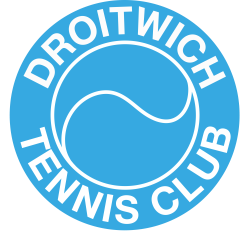 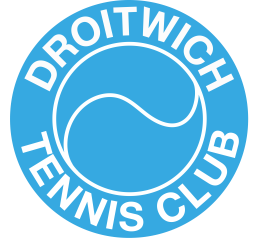 Hereford and Worcester Junior Club Programme of the Year 2015!!! Course DurationThis is a 11 week course running from the 26th April to the 17th July 2021. All courses are £66 for 11 weeks per person. Every additional course is half price. There is a one week break for half term. COVID risk assessment and new safety protocols in place with LTA and Government guidelines. Course InformationTennis sessions cover all aspects of the game including Technical, Tactical, Mental, Physical & Match Play. All participants must be a member of Droitwich Tennis Club. All coaches are Licensed, First Aid trained, have a valid DBS Certificate and are Safeguarded accredited.For any queries regarding the coaching programme, please contact Head Coach Lee Cowan on 07969 740702. Performance sessions, individual coaching and tournaments are also available. Check the notice boards, website and club social media sites for further information. Cheques payable to “Lee Cowan” or Bacs payment to account-20307304/sort code-070116, please include your child’s name on transfers.Name___________________________________________Age_________Phone___________________Email________________________________________Medical_________________________________Player’s under 13 years old must be picked up by a responsible adult courtside. Please ensure the coach always knows who will be picking up you child. If your child will be arriving and leaving alone written consent must be handed to the Tennis coach.					Sponsored by:			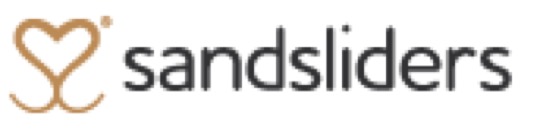 Start DateDayTimeCourseAgeCost26th AprMon4-5pmMini Red/Orange/Green6-10 years£6626th AprMon5-6pmTeens10-18 years£6626th AprMon6-7pmTeens10-18 years£6626th AprMon7-8pmTeens Elite11-18 years£6627th AprTues4.30-5.30pmGreen/Regular Performance9+ years£6627th AprTues5.30-6.30pmTeens10-18 years£6628th AprWeds3.30-4.30pmMini Red6-10 years£6628th AprWeds4.30-5.30pmMini Orange/Green8-10 Years£6628th AprWeds5:30-6:30pmGreen performance 9+ years£6629th AprThu4-5pmGreen/Teens10+ years£6629th AprThu5-6pmTeens10-18 years£6629th AprThu6-7pmTeens Elite11-18 years£6630th AprFri430-530pmMini Red5-8 years£661st MaySat9-10amMini Red/Tots4-9 years£661st MaySat10-11amMini/Orange8-10 years£661st MaySat11am-12pmGreen/Teens10-18 years£66